Encuesta de Percepción del Consumidor (CPS)Para Jovenes (Edad 13-17) y Familias de Jovenes (Edad 0-17)Maio 15-19, 2023[Counties/providers please tailor this flyer as needed.]Díganos lo que opina sobre los servicios que recibe en este programa.Complete una encuesta voluntaria, anónima, y breve. Escoja cómo quiere participar.Por un enlace para completar en línea:JOVENEShttps://uclahs.fyi/2023CPS-Youth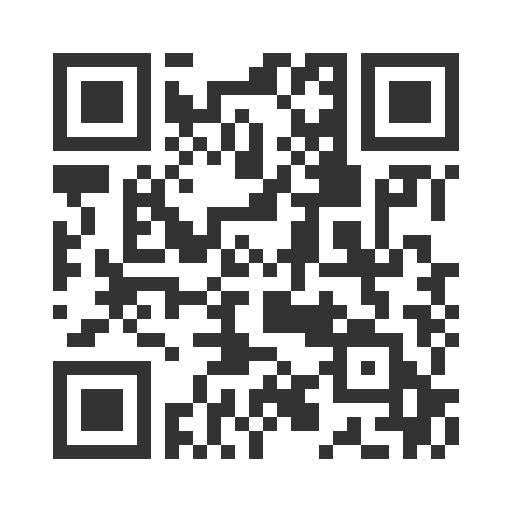 Encuesta en forma de papel: (pídale una forma al personal de programa) ¡Pregúntele al personal del programa si tiene alguna pregunta o si quiere asistencia para completar la encuesta!¡Gracias por participar en esta encuesta importante! Encuesta de Percepción del Consumidor (CPS)Para Jovenes (Edad 13-17) y Familias de Jovenes (Edad 0-17)Maio 15-19, 2023[Counties/providers please tailor this flyer as needed.]Díganos lo que opina sobre los servicios que recibe en este programa.Complete una encuesta voluntaria, anónima, y breve. Escoja cómo quiere participar.Por un enlace para completar en línea:FAMILIAS DE JOVENEShttps://uclahs.fyi/2023CPS-Parent-Family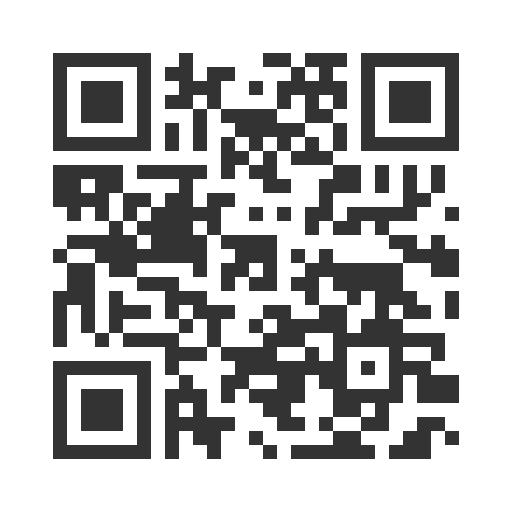 Encuesta en forma de papel: (pídale una forma al personal de programa) ¡Pregúntele al personal del programa si tiene alguna pregunta o si quiere asistencia para completar la encuesta!¡Gracias por participar en esta encuesta importante! 